В Багаевском сельском поселении  01.08.2023 года проведена проверка системы оповещения и информирования населения при ЧС.	01 августа 2023 года в 10.00 ч. на территории Багаевского сельского поселения была проведено тренировка  по оповещению и информированию населения о чрезвычайных ситуациях.На тренировку были привлечены члены ДНД Багаевского сельского поселения, спасатели МКУ Багаевского района «Служба по ГО и ЧС», сотрудники ГУ РО «ПСС ВВ и ТМ РФ»                                                                   сотрудники Отдела МВД России по Багаевскому району. Оповещение населения Багаевского сельского поселения в случае ЧС осуществляется согласно плана и схемы оповещения, при помощи громкоговорителей (электромегафонов)  на автотранспорте.  Население оповещается об угрозе ЧС путем подачи текстового сообщения через громкоговоритель.Поставленные задачи  в ходе учений были выполнены. Администрация Багаевского сельского поселения просит относиться с пониманием и посильным участием к проводимым тренировкам и учениям по ЧС. Безопасность населения – это наша общая цель.Глава администрации Багаевского сельского поселения  Д.Н. Лазарец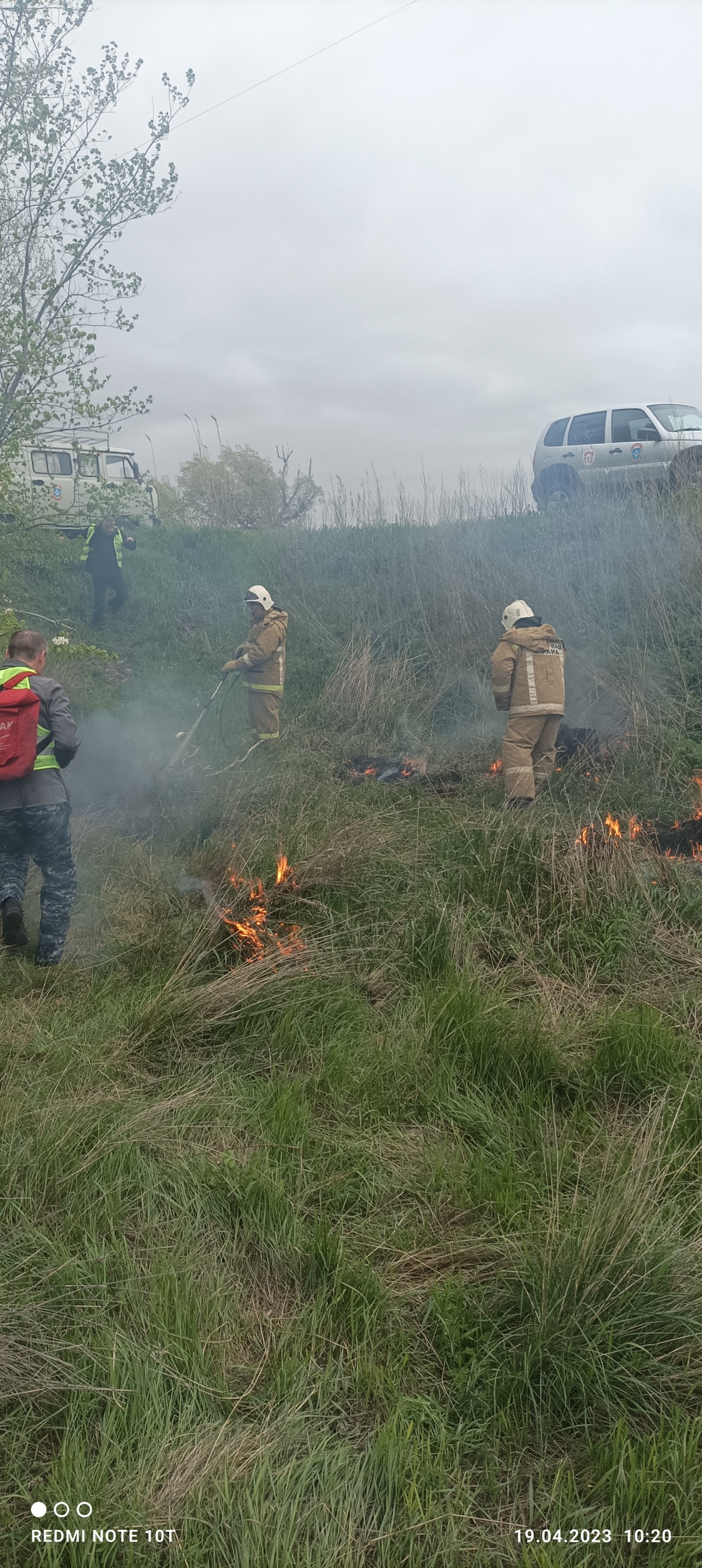  Администрация Багаевского сельского поселения.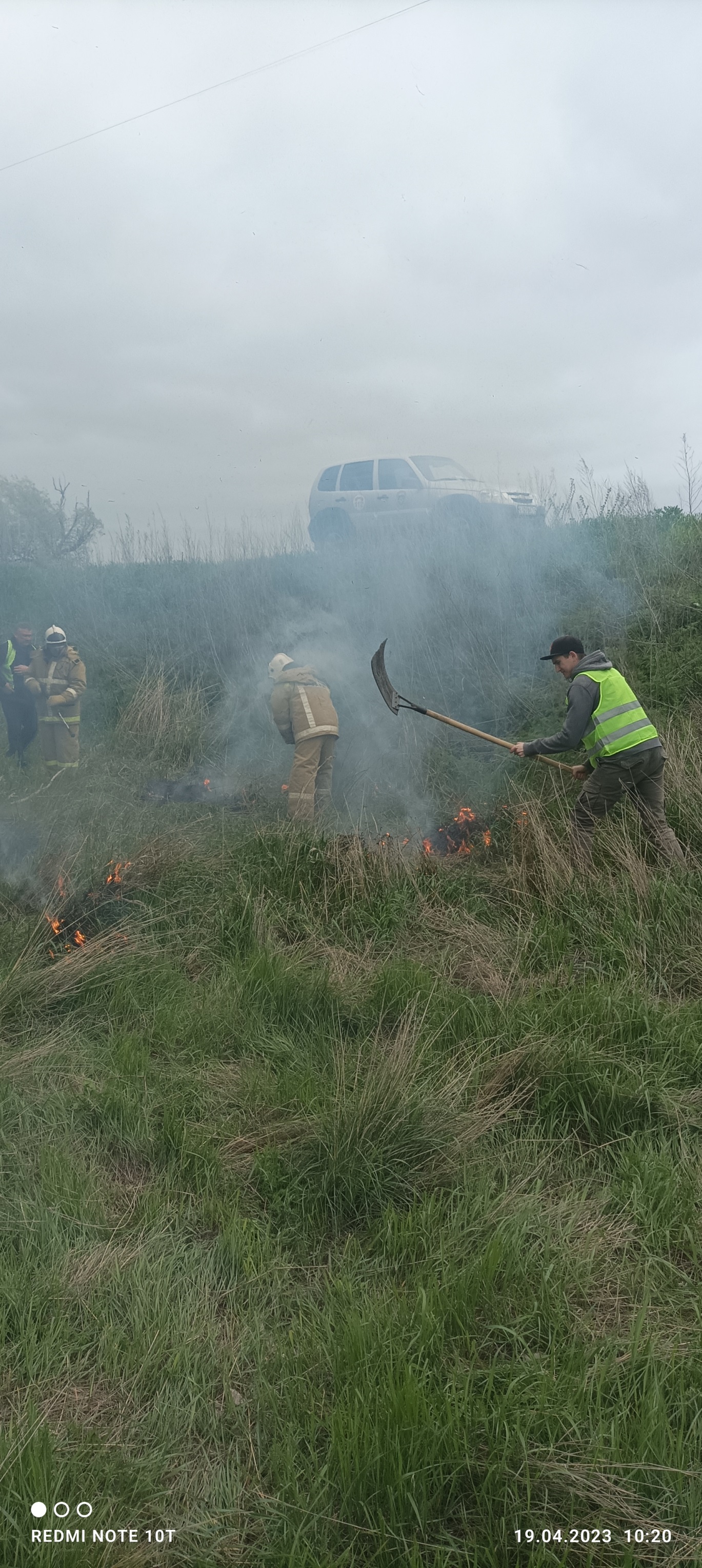 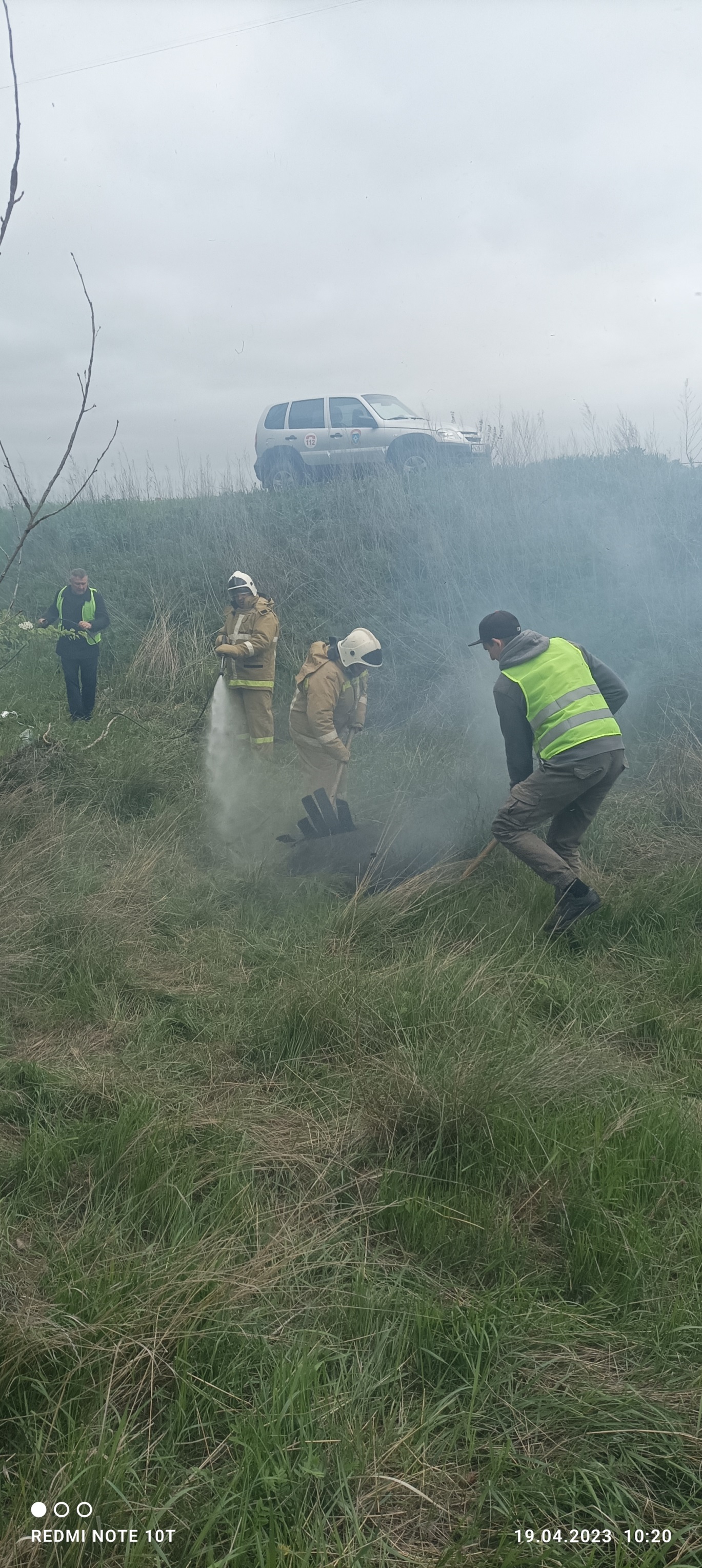 